Section-wise Tests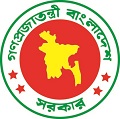 Quality FormatQCLab_DLSFormat No. QCLab_DLS_QP_13_Annex_01Effective Date: 20-08-2020Revision Date: 30-10-2021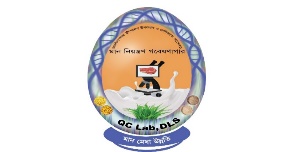 TestsSectionsSectionsSectionsSectionsTestsMicrobial Food Safety SectionProduct Quality Control SectionResidue $ Biologic SectionFeed Quality Control SectionTests†UvUvj fvqvej e¨vK‡Uwiqvj KvD›UBovine and Porcine Derivativescvwb‡Z `ªeYxq wfUvwgb GbvjvBwmwmwdwRK¨vj GbvjvBwmmTests†ewbwdwmqvj e¨vK‡Uwiqvj KvD›U`y» Ges `y»RvZ c‡Y¨i MVbMZ Dcv`vb wbY©q Pwe©‡Z `ªeYxq wfUvwgb GbvjvBwmwmgvB‡µv‡¯‹vwcK G·vwg‡bkbTestscÖRvwZ †f‡` †UvUvj fvqvej e¨vK‡Uwiqv mYv³KiY Ges KvD›U†mvgvwUK †mj KvD›U I g¨vmUvBwUm mYv³KiY Gw›Uev‡qvwUK cÖw·‡gU GbvjvBwmmTests†UvUvj BbwW‡KUi e¨vK‡Uwiqvj KvD›U I mYv³KiYwdwRK¨vj I †mÝwi GbvjvBwmm†K¬vivg‡dwbKjµzW †cÖvwUb (Crude protein) (DUMAS)Testse¨vK‡Uwiqvj w¯úwmm mbv³KiYgvs‡mi †U·vi GbvjvBwmm (Hardness, Firmness, Elasticity, Softness, Springiness and Adhesiveness)bvB‡UªvwdDivbµzW †cÖvwUb (Crude protein) Tests†ewbwdwmqvj e¨vK‡Uwiqvj mbv³KiYgvs‡mi cÖRvwZ mbv³KiYAvdjv Uw·b (we1, we2, wR1, wR2, Gg1, Gg2)dvBevi (Crude fiber)Tests†¯úv‡q‡jR AM©vwbRg mbv³KiYGM †MÖwWsd¨vU (Crude fat)TestsRy‡bvwUK e¨vK‡Uwiqvj c¨v‡_v‡Rb mbv³KiYcvwbi gvb wbY©q (m¨vjvBwbwU/ KbWvw±wfwU/†iwRmwUwfwU/ wUwWGm /`ªexf~Z Aw·‡Rb (Multi Parameter Øviv)G¨vk (Total Ash)Testswfiæ‡jÝ wRb mYv³KiY (wcwmAvi Øviv)Turbidity (Turbidity meter Øviv)Av`ª©Zv  / ï¯‹ c`v_© TestsB÷ Ges †gvì mYv³KiY I KvD›UChemical Oxygen Demand (COD Analyzer Øviv)GAvBG (acid insoluble ash)/ sand/ silicaTestscÖvwYRvZ Lv‡`¨ gvB‡µv‡¯‹vwci gva¨‡g ciRxwe mbv³KiYBiological Oxygen Demand (BOD Analyzer  Øviv)K¨v‡jvwi K‡›U›UTestsTotal coliform Ges E. Coli wbY©q (Bacteriological Testing Apparatus Øviv)†nfx †gUvj GbvjvBwmmTestsK…wÎg is mbv³ KiY